    КУЧЕРЕНКО А.С.Вокальная старшая понедельник-пятница«Русская песня»                  17ч-19чВокальная средняя понедельник-пятница «Улыбка»                              15 ч-16ч                              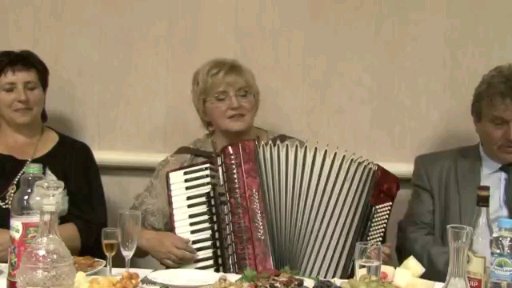      ЧЕРНЫШОВА Л.В.Вокальная младшая вторник-среда                                               14ч-15чБильярд                    суббота19ч-21чТеннис                        среда15ч-16ч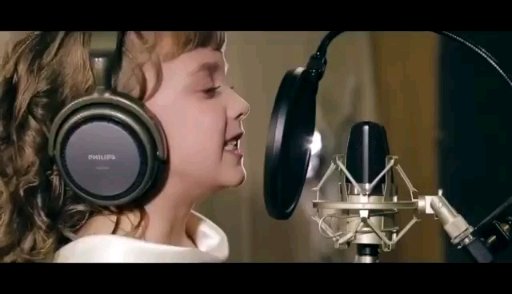 Кружки: детские -6        для взрослых – 4           ДЕТСКИЕ :Вокальный (ср.) -12чел.Танцевальный – 14чел.Плетение из газет – 12чВокальный (мл.)-12 челТеннис –12чел.(кл.ф.)Театральный  - 12 чел           ДЛЯ ВЗРОСЛЫХ :Вязание -13 челВокальный – 12 чел.Биллиард – 13 чел(кл.)Библ.клуб – 12 чел